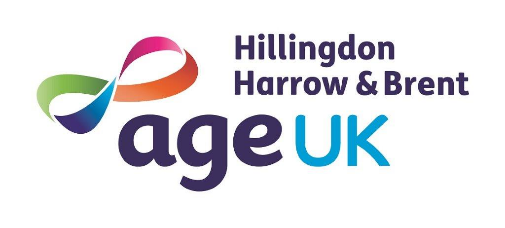 Equal Opportunities Monitoring FormWe are committed to ensuring that all job applicants and members of staff are treated equally and in accordance with our equal opportunities policy. We will not discriminate (either directly or indirectly) because of gender, sexual orientation, marital or civil partner status, gender reassignment, race, colour, nationality, ethnic or national origin, religion or belief, age, disability, pregnancy or maternity. [Please complete this form and return it with your application. The form will be separated from your application on receipt. The information on this form will be used for monitoring purposes only and will play no part in the recruitment process.]Thank you for your assistance. 1. PositionJob applied for: 	    	2. Gender (please tick as appropriate)Male Female	Prefer not to say Other	Do you identify as transgender/transsexual? Yes No Prefer not to say 	3. AgeWhat is your age (please tick as appropriate)?16 – 17		18 – 25 	26 – 35		36 – 45  	46 – 55 	56 – 65 66 – 75 	76 – 85 	85 +		Prefer not to say  4. Ethnic Background A – White:					D – Black or Black British:	British 						Caribbean			Irish 						AfricanOther White background 			Other Black background B – Mixed Race:				E- Chinese and other groups: White and Black Caribbean 	      Chinese			White and Black African 			Other Ethnic GroupsWhite and Asian	Other Mixed background 			F – Prefer not to say: 	C – Asian or Asian British:			G – OtherIndian						Please specify                   PakistaniBangladeshi Other Asian Background 5. Sexual OrientationHow would you describe your sexual orientation (please tick as appropriate)?Heterosexual/ straight		Bisexual	Gay Man 	Gay woman/lesbianPrefer not to say 6. Marital Status Married (opposite sex) 			Married (same sex) Civil partner 				Single Other 7. Religion or belief Please describe your religion or other strongly-held beliefI would describe my religion or belief as:					    	 	 I have no particular religion or belief   I prefer not to say 8. Disability The Equality Act 2010 defines a disability as a “physical or mental impairment which has a substantial and long-term adverse effect on a person’s ability to carry out normal day to day activities”.SubstantialIs more than minor or trivial, eg it takes much longer than it usually would to complete a daily task like getting dressed.Long-term Means 12 months or more, eg a breathing condition that develops as a result of a lung infectionDo you consider that you have a disability under the Equality Act (please tick as appropriate)?Yes 							NoI am unsure if my condition is classed as a disabilityI prefer not to say 9. Where did you see this post advertised?Data Protection: Information from this application may be processed for purposes registered by the employer under the Data Protection Act 2018. On written request, individuals have the right of access to personal data held about them. I hereby give my consent to Age UK HHB to process the data supplied in this form for the purposes of recruitment and selection. Applicant’s signature: Date: 		    